How to check your emails.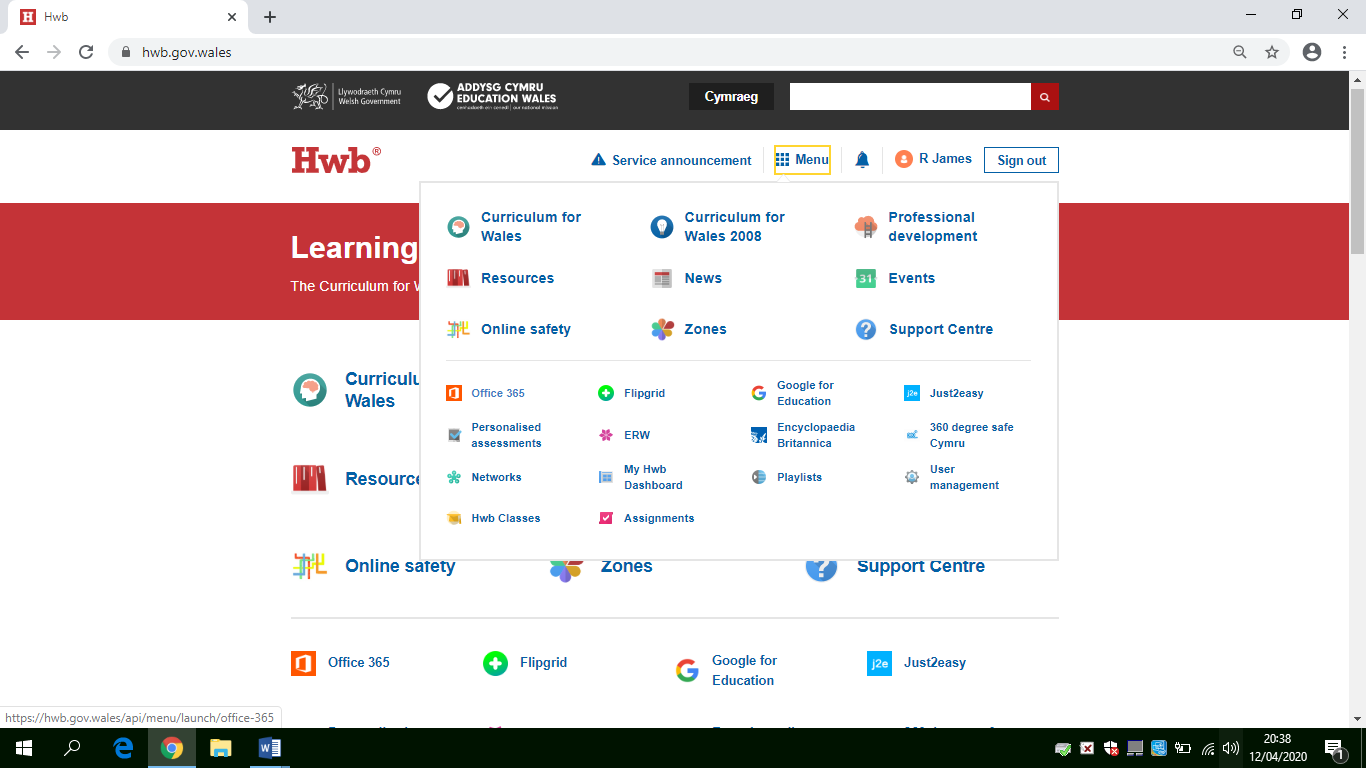 Log on to Hwb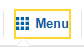 Click menu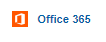 The click on Office 365 A new window will open (below) Click on Outlook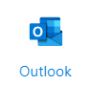 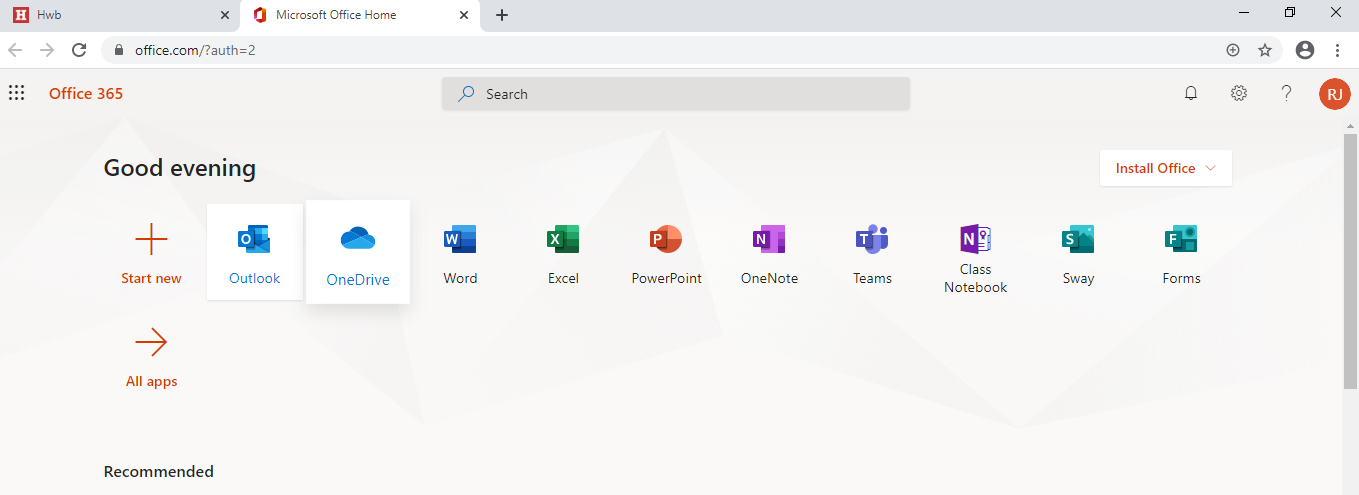 Outlook will open in a new window and now you are ready to read your emails.Good Luck Mrs James 